Российская ФедерацияНовгородская область Крестецкий районАдминистрация  Новорахинского сельского поселенияПОСТАНОВЛЕНИЕот 06.12.2018 № 188д. Новое РахиноО внесении изменений в постановление Администрации  Новорахинского сельского поселения от 17.12.2015 № 234В соответствии  с постановлением  Администрации Новорахинского сельского поселения  от 27.11.2013 № 116 «Об утверждении Порядка принятия решений о разработке муниципальных программ Новорахинского сельского поселения их формирования и реализации»,  Уставом Новорахинского  сельского поселения, Администрация Новорахинского сельского поселения                                                                                                                                                                                                                                                                                                                                                                                                                                           ПОСТАНОВЛЯЕТ:1.Внести изменения в  постановление Администрации Новорахинского сельского поселения от 17.12.2015 № 234 «Об утверждении   муниципальной программы «Развитие информатизации на территории Новорахинского сельского поселения  на 2016 -2020 годы» (далее –Программа):1.1.В наименовании  постановления число «2020» заменить числом «2021»; 1.2. В наименовании Паспорта  Программы число «2020» заменить числом «2021»;1.3 . В пункте 1 Паспорта Программы число «2020» заменить числом «2021»;1.4. Пункт   4 Паспорта Программы изложить в следующей редакции1.5. Пункт 5 изложить  с редакции:«5. Сроки реализации муниципальной программы: 2016-2021годы»1.6. Пункт 6 изложить в редакции: «6.Объемы и источники финансирования муниципальной программы 
в целом и по годам реализации (тыс. руб.) Целевые показатели муниципальной программы определяются на основе данных ведомственной отчетности 1.7. Приложение 1 к Программе изложить в редакции: «Приложение 1 к муниципальной программе ««Развитие информатизации на территории Новорахинского сельского поселения на 2016 -2021 годы»Мероприятия муниципальной программы«Развитие информатизации на территории Новорахинского сельского поселения  на 2016 -2021 годы» 2. Опубликовать постановление в муниципальной газете «Новорахинские вести» и разместить  на официальном сайте Администрации Новорахинского сельского поселения в информационно-телекоммуникационной сети  «Интернет».  Глава администрации		Г.Н. Григорьев_________________________________________________________________________________________Российская ФедерацияНовгородская область Крестецкий районАдминистрация  Новорахинского сельского поселенияПОСТАНОВЛЕНИЕот  06.12.2018   № 189д. Новое РахиноО внесении изменений в постановление Администрации Новорахинского сельского поселения от 25.06.2014 № 53В соответствии  с постановлением  Администрации Новорахинского сельского поселения  от 27.11.2013 № 116 «Об утверждении Порядка принятия решений о разработке муниципальных программ Новорахинского сельского поселения их формирования и реализации»,  Уставом Новорахинского  сельского поселения, Администрация Новорахинского сельского поселения                                                                                                                                                                                                                                                                                                                                                                                                                                                ПОСТАНОВЛЯЕТ:1.Внести изменения в  постановление Администрации Новорахинского сельского поселения от 25.06.2014 № 53 «Об утверждении муниципальной программы «Повышение эффективности бюджетных расходов Новорахинского  сельского поселения на 2014-2020 годы» (далее –Программа):1.1.В наименовании  постановления число «2020» заменить числом «2021»; 1.2. В пункте 1 в наименовании Паспорта  Программы число «2020» заменить числом «2021»;1.3. Пункт 5 Паспорта Программы изложить в редакции:«5. Цели, задачи и целевые показатели муниципальной программы:	1.4. Пункт 6 Паспорта Программы изложить в редакции«6.Сроки реализации муниципальной программы: 2014-2021 годы»;1.5. Пункт 7 Паспорта Программы изложить в редакции: «7. Объемы и источники финансирования муниципальной программы 
в целом и по годам реализации (тыс. руб.)____________________________________________________________________________________________________________________________________________________________________Целевые показатели муниципальной программы определяются на основе данных ведомственной отчетности».1.6. Приложение 1 к Программе изложить в редакции:«Приложение 1 Мероприятия муниципальной программы «Повышение эффективности бюджетных расходов Новорахинского  сельского поселения на 2014-2021годы»:2. Опубликовать настоящее постановление в муниципальной газете «Новорахинские вести» и в информационно-телекоммуникационной сети «Интернет» на официальном сайте Администрации Новорахинского  сельского поселения.Глава администрации	Г.Н. Григорьев________________________________________________________________________________________________________________________________________Российская ФедерацияНовгородская область Крестецкий районАдминистрация  Новорахинского сельского поселенияПОСТАНОВЛЕНИЕот 06.12.2018 № 190д. Новое РахиноО внесении изменений в постановление Администрации Новорахинского сельского поселения от 27.12.2013 № 123 В соответствии  с постановлением  Администрации Новорахинского сельского поселения  27.11.2013 № 116 «Об утверждении Порядка принятия решений о разработке муниципальных программ Новорахинского сельского поселения их формирования и реализации»,  Уставом Новорахинского  сельского поселения, Администрация Новорахинского сельского поселения                                                                                                                                                                                                                                                                                                                                                                                                                                                ПОСТАНОВЛЯЕТ:1.Внести изменения в  постановление Администрации Новорахинского сельского поселения от 27.12.2013 № 123 « Об утверждении муниципальной программы «Осуществление  дорожной деятельности на территории Новорахинского  сельского поселения на 2014-2020 годы»  (далее –Программа):1.1.В наименовании  постановления число «2020» заменить числом «2021»;1.2. В  пункте 1 постановляющей части постановления от 27.12.2013 № 123 число »2020» заменить числом «2021»;1.3. В  наименовании Программы число «2020» заменить числом «2021»;1.4. В пункте 1 Паспорта  Программы число «2020» заменить числом «2021»;1.5. Пункт 5 Паспорта Программы изложить в редакции:«5. Цели, задачи и целевые показатели муниципальной программы» изложить в редакции:5.Цели, задачи и целевые показатели муниципальной программы:1.6. Пункт 6 Паспорта Программы изложить в редакции:«6. Сроки реализации муниципальной программы: 2014-2021 годы»1.7. Пункт 7 Паспорта Программы изложить в редакции:«7. Объемы и источники финансирования муниципальной программы в целом и по годам реализации (тыс. руб.):  Целевые показатели муниципальной программы определяются на основе данных ведомственной отчетности»1.8. Приложение к Программе изложить в редакции:«Приложение к муниципальной программе  «Осуществление дорожной деятельности на территории Новорахинского  сельского поселения на 2014-2021 годы«Мероприятия муниципальной программы «Осуществление дорожной деятельности на территории Новорахинского сельского поселения на 2014-2021 годы2. Опубликовать настоящее постановление в муниципальной газете «Новорахинские вести» и в информационно-телекоммуникационной сети «Интернет» на официальном сайте Администрации Новорахинского  сельского поселения.Глава администрации	Г.Н. Григорьев			____________________________________________________________________________________________________Российская ФедерацияНовгородская область Крестецкий районАдминистрация  Новорахинского сельского поселенияПОСТАНОВЛЕНИЕот   06.12.2018 № 191д. Новое РахиноО внесении изменений в постановление Администрации  Новорахинского сельского поселения от 07.11.2014 № 82В соответствии  с постановлением  Администрации Новорахинского сельского поселения  от 27.11.2013 № 116 «Об утверждении Порядка принятия решений о разработке муниципальных программ Новорахинского сельского поселения их формирования и реализации»,  Уставом Новорахинского  сельского поселения, Администрация Новорахинского сельского поселения                                                                                                                                                                                                                                                                                                                                                                                                                                                ПОСТАНОВЛЯЕТ:1.Внести изменения в  постановление Администрации Новорахинского сельского поселения от 07.11.2014 № 82   «О муниципальной программе«Развитие и совершенствование форм местного самоуправления на территории  Новорахинского сельского  поселения на 2015-2020 годы» (далее –Программа):1.1.В наименовании  постановления число »2020» заменить числом «2021»;1.2. В пункте 1 постановляющей части Постановления  от  07.11.2014 № 82   число »2020» заменить числом «2021»;1.3. В наименовании Программы число »2020» заменить числом «2021»;1.4 . В пункте 1 Паспорта Программы число »2020» заменить числом «2021»;1.5. Пункт   3 Паспорта Программы изложить в следующей редакции«3. Цели, задачи и целевые показатели муниципальной программы:1.6. Пункт 4 Паспорта Программы изложить в редакции:« 4. Сроки реализации муниципальной программы:2015-2021 годы»1.7. Пункт  5 Паспорта Программы изложить а редакции:«5. Объемы и источники финансирования муниципальной программы в целом и по годам реализации (тыс. руб.).Целевые показатели муниципальной программы определяются на основе данных ведомственной отчетности».1.8. Мероприятия Программы изложить в редакции:«IV. Мероприятия муниципальной программы2. Опубликовать постановление в муниципальной газете «Новорахинские вести» и разместить  на официальном сайте Администрации Новорахинского сельского поселения в информационно-телекоммуникационной сети  «Интернет».   Глава администрации	Г.Н. Григорьев________________________________________________________________________________________Муниципальная газета     ВТОРНИК 11 ДЕКАБРЯ  2018   года                                № 21 (216)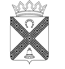 Н о в о р а х и н с к и е          вести№
п/пЦели, задачи муниципальной программы, наименование и
единица измерения целевого показателяЗначения целевого показателя по годамЗначения целевого показателя по годамЗначения целевого показателя по годамЗначения целевого показателя по годамЗначения целевого показателя по годамЗначения целевого показателя по годам№
п/пЦели, задачи муниципальной программы, наименование и
единица измерения целевого показателя201620172018201920202021123456781Цель 1.Развитие телекоммуникационной инфраструктуры , информационных услуг и услуг связи .Цель 1.Развитие телекоммуникационной инфраструктуры , информационных услуг и услуг связи .Цель 1.Развитие телекоммуникационной инфраструктуры , информационных услуг и услуг связи .Цель 1.Развитие телекоммуникационной инфраструктуры , информационных услуг и услуг связи .Цель 1.Развитие телекоммуникационной инфраструктуры , информационных услуг и услуг связи .Цель 1.Развитие телекоммуникационной инфраструктуры , информационных услуг и услуг связи .Цель 1.Развитие телекоммуникационной инфраструктуры , информационных услуг и услуг связи .1.1Задача 1. Расширение телекоммуникационной инфраструктурыЗадача 1. Расширение телекоммуникационной инфраструктурыЗадача 1. Расширение телекоммуникационной инфраструктурыЗадача 1. Расширение телекоммуникационной инфраструктуры Показатель 1.Увеличение доли рабочих мест сотрудников органов местного самоуправления поселения, обеспеченных  доступом к сети Интернет,(%);80901001001001002.Цель 2.Информатизация органов управления Администрации сельского поселенияЦель 2.Информатизация органов управления Администрации сельского поселенияЦель 2.Информатизация органов управления Администрации сельского поселенияЦель 2.Информатизация органов управления Администрации сельского поселенияЦель 2.Информатизация органов управления Администрации сельского поселенияЦель 2.Информатизация органов управления Администрации сельского поселенияЦель 2.Информатизация органов управления Администрации сельского поселения2.1Задача 1.Модернизация сетевого оборудования и компьютерной техники , формирование системы защиты информации в  муниципальной информационной системе ;Задача 1.Модернизация сетевого оборудования и компьютерной техники , формирование системы защиты информации в  муниципальной информационной системе ;Задача 1.Модернизация сетевого оборудования и компьютерной техники , формирование системы защиты информации в  муниципальной информационной системе ;Задача 1.Модернизация сетевого оборудования и компьютерной техники , формирование системы защиты информации в  муниципальной информационной системе ;2.1.1.Показатель 1.Количество рабочих мест ( компьютеров) обеспеченных защитой от вредоносных программ (антивирусом  Касперского ) ед.4444442.1.2Показатель2 Степень соответствия  по приобретению неисключительных прав на использование результатов интеллектуальной деятельности по лицензионному договору: СБИС++ Электронная отчетность  Парус  СПС «Консультант +»  %1001001001001001003.Цель 3.Обеспечение информационной открытости органов местного самоуправления поселения Цель 3.Обеспечение информационной открытости органов местного самоуправления поселения Цель 3.Обеспечение информационной открытости органов местного самоуправления поселения Цель 3.Обеспечение информационной открытости органов местного самоуправления поселения Цель 3.Обеспечение информационной открытости органов местного самоуправления поселения Цель 3.Обеспечение информационной открытости органов местного самоуправления поселения Цель 3.Обеспечение информационной открытости органов местного самоуправления поселения 3.1Задача 1.Поддержание в активном состоянии официального сайта поселения и информирование  через средства массовой информации граждан о деятельности органов местного самоуправления поселенияЗадача 1.Поддержание в активном состоянии официального сайта поселения и информирование  через средства массовой информации граждан о деятельности органов местного самоуправления поселенияЗадача 1.Поддержание в активном состоянии официального сайта поселения и информирование  через средства массовой информации граждан о деятельности органов местного самоуправления поселенияЗадача 1.Поддержание в активном состоянии официального сайта поселения и информирование  через средства массовой информации граждан о деятельности органов местного самоуправления поселенияЗадача 1.Поддержание в активном состоянии официального сайта поселения и информирование  через средства массовой информации граждан о деятельности органов местного самоуправления поселенияЗадача 1.Поддержание в активном состоянии официального сайта поселения и информирование  через средства массовой информации граждан о деятельности органов местного самоуправления поселенияЗадача 1.Поддержание в активном состоянии официального сайта поселения и информирование  через средства массовой информации граждан о деятельности органов местного самоуправления поселения3.1.1.Степень соответствия разделов сайта требованиям действующего законодательства ,%1001001001001001003.1.2Доля нормативно-правовых актов публикуемых на официальной сайте поселения и в средствах массовой информации, %100100100100100100ГодИсточник финансированияИсточник финансированияИсточник финансированияИсточник финансированияИсточник финансированияГодфедеральный бюджетобластной бюджетместный бюджетвнебюджетные средствавсеговсего13245662016--150,3150,3150,32017--134.3134,3134,32018--196,9196,9196,92019--100,0100,0100,02020--100,0100,0100,02021--100,0100,0100,0№ 
п/пНаименование мероприятияИсполнительСрок 
реализацииЦелевой 
показатель (номер 
целевого показателя из паспорта муниципальной программы)Источник финансированияОбъем финансирования по годам (тыс.руб.)Объем финансирования по годам (тыс.руб.)Объем финансирования по годам (тыс.руб.)Объем финансирования по годам (тыс.руб.)Объем финансирования по годам (тыс.руб.)Объем финансирования по годам (тыс.руб.)№ 
п/пНаименование мероприятияИсполнительСрок 
реализацииЦелевой 
показатель (номер 
целевого показателя из паспорта муниципальной программы)Источник финансирования2016201720182019202020211234567891011121.Задача 1.	  Расширение телекоммуникационной инфраструктуры Задача 1.	  Расширение телекоммуникационной инфраструктуры Задача 1.	  Расширение телекоммуникационной инфраструктуры Задача 1.	  Расширение телекоммуникационной инфраструктуры Задача 1.	  Расширение телекоммуникационной инфраструктуры Задача 1.	  Расширение телекоммуникационной инфраструктуры Задача 1.	  Расширение телекоммуникационной инфраструктуры Задача 1.	  Расширение телекоммуникационной инфраструктуры Задача 1.	  Расширение телекоммуникационной инфраструктуры Задача 1.	  Расширение телекоммуникационной инфраструктуры 1.1.Доступ к сети интернет, предоставление абонентской линии предоставление местного соединения,  внутризоновые соединения, дополнительные услуги –детализация счета ,междугородние соединения, абонентская плата за выход в интернет «Мегафон» Администрация Новорахинского сельского поселения Администрация Новорахинского сельского поселения2016-20212016-20211.1.1.1.1.1.Бюджет поселенияБюджет поселения46,044,874,274,221,021,021,021,021,021,021,02                                                        Новорахинские вести          вторник 11 декабря  2018  № 21   22                                                        Новорахинские вести          вторник 11 декабря  2018  № 21   22                                                        Новорахинские вести          вторник 11 декабря  2018  № 21   22                                                        Новорахинские вести          вторник 11 декабря  2018  № 21   22                                                        Новорахинские вести          вторник 11 декабря  2018  № 21   22                                                        Новорахинские вести          вторник 11 декабря  2018  № 21   22                                                        Новорахинские вести          вторник 11 декабря  2018  № 21   22                                                        Новорахинские вести          вторник 11 декабря  2018  № 21   22                                                        Новорахинские вести          вторник 11 декабря  2018  № 21   22                                                        Новорахинские вести          вторник 11 декабря  2018  № 21   22                                                        Новорахинские вести          вторник 11 декабря  2018  № 21   22                                                        Новорахинские вести          вторник 11 декабря  2018  № 21   22                                                        Новорахинские вести          вторник 11 декабря  2018  № 21   22                                                        Новорахинские вести          вторник 11 декабря  2018  № 21   22                                                        Новорахинские вести          вторник 11 декабря  2018  № 21   22                                                        Новорахинские вести          вторник 11 декабря  2018  № 21   22                                                        Новорахинские вести          вторник 11 декабря  2018  № 21   22                                                        Новорахинские вести          вторник 11 декабря  2018  № 21   22                                                        Новорахинские вести          вторник 11 декабря  2018  № 21   22                                                        Новорахинские вести          вторник 11 декабря  2018  № 21   22                                                        Новорахинские вести          вторник 11 декабря  2018  № 21   22.Задача 2. Модернизация сетевого оборудования и компьютерной техники , формирование системы защиты информации в  муниципальной информационной системе                                                            Задача 2. Модернизация сетевого оборудования и компьютерной техники , формирование системы защиты информации в  муниципальной информационной системе                                                            Задача 2. Модернизация сетевого оборудования и компьютерной техники , формирование системы защиты информации в  муниципальной информационной системе                                                            Задача 2. Модернизация сетевого оборудования и компьютерной техники , формирование системы защиты информации в  муниципальной информационной системе                                                            Задача 2. Модернизация сетевого оборудования и компьютерной техники , формирование системы защиты информации в  муниципальной информационной системе                                                            Задача 2. Модернизация сетевого оборудования и компьютерной техники , формирование системы защиты информации в  муниципальной информационной системе                                                            Задача 2. Модернизация сетевого оборудования и компьютерной техники , формирование системы защиты информации в  муниципальной информационной системе                                                            Задача 2. Модернизация сетевого оборудования и компьютерной техники , формирование системы защиты информации в  муниципальной информационной системе                                                            Задача 2. Модернизация сетевого оборудования и компьютерной техники , формирование системы защиты информации в  муниципальной информационной системе                                                            Задача 2. Модернизация сетевого оборудования и компьютерной техники , формирование системы защиты информации в  муниципальной информационной системе                                                            2.1Обеспечение безопасности информационной телекоммуникационной инфраструктуры органов местного самоуправления ( антивирус «Касперский»).Обеспечение безопасности информационной телекоммуникационной инфраструктуры органов местного самоуправления ( антивирус «Касперский»).Администрация сельского поселенияАдминистрация сельского поселения2016-20212016-20212.1.12.1.1Бюджет поселенияБюджет поселения5,05,05,05,0-------2.2Приобретение неисключительных прав на использование результатов интеллектуальной деятельности по лицензионному договору: СБИС++ Электронная отчетность Парус СПС «Консультант +» Ключи шифровании и прочееПриобретение неисключительных прав на использование результатов интеллектуальной деятельности по лицензионному договору: СБИС++ Электронная отчетность Парус СПС «Консультант +» Ключи шифровании и прочееАдминистрация сельского поселенияАдминистрация сельского поселения2016-20212016-20212.1.22.1.2Бюджет поселенияБюджет поселения90,15,926,258,075,675,6166,7707070707070703.Задача 3. Поддержание в активном состоянии официального сайта поселения и информирование  через средства массовой информации граждан о деятельности органов местного самоуправления поселенияЗадача 3. Поддержание в активном состоянии официального сайта поселения и информирование  через средства массовой информации граждан о деятельности органов местного самоуправления поселенияЗадача 3. Поддержание в активном состоянии официального сайта поселения и информирование  через средства массовой информации граждан о деятельности органов местного самоуправления поселенияЗадача 3. Поддержание в активном состоянии официального сайта поселения и информирование  через средства массовой информации граждан о деятельности органов местного самоуправления поселенияЗадача 3. Поддержание в активном состоянии официального сайта поселения и информирование  через средства массовой информации граждан о деятельности органов местного самоуправления поселенияЗадача 3. Поддержание в активном состоянии официального сайта поселения и информирование  через средства массовой информации граждан о деятельности органов местного самоуправления поселенияЗадача 3. Поддержание в активном состоянии официального сайта поселения и информирование  через средства массовой информации граждан о деятельности органов местного самоуправления поселенияЗадача 3. Поддержание в активном состоянии официального сайта поселения и информирование  через средства массовой информации граждан о деятельности органов местного самоуправления поселенияЗадача 3. Поддержание в активном состоянии официального сайта поселения и информирование  через средства массовой информации граждан о деятельности органов местного самоуправления поселенияЗадача 3. Поддержание в активном состоянии официального сайта поселения и информирование  через средства массовой информации граждан о деятельности органов местного самоуправления поселения3.1Развитие , сопровождение, поддержка, домен официального сайта Администрации  поселения.Развитие , сопровождение, поддержка, домен официального сайта Администрации  поселения.Администрация сельского поселенияАдминистрация сельского поселения2016-20212016-20213.1.1-3.1.23.1.1-3.1.2Бюджет поселенияБюджет поселения7,27,28,925,29,09,09,09,09,09,09,09,03.2Ведомственная подписка газет и журналов Ведомственная подписка газет и журналов Администрация сельского поселенияАдминистрация сельского поселения2016-20212016-20213.1.23.1.2Бюджет поселенияБюджет поселения2,02,0№ п/пЦели, задачи муниципальной  программы, наименование и единица измерения целевого показателяЗначения целевого показателя по годамЗначения целевого показателя по годамЗначения целевого показателя по годамЗначения целевого показателя по годамЗначения целевого показателя по годамЗначения целевого показателя по годамЗначения целевого показателя по годамЗначения целевого показателя по годам№ п/пЦели, задачи муниципальной  программы, наименование и единица измерения целевого показателя20142015201620172018201920202021123456789101Цель 1. Проведение эффективной государственной политики в сфере управления финансами, создание и развитие информационных систем и ресурсов общего пользования, в том числе приобретение лицензионного программного обеспечения в соответствии с российским законодательствомЦель 1. Проведение эффективной государственной политики в сфере управления финансами, создание и развитие информационных систем и ресурсов общего пользования, в том числе приобретение лицензионного программного обеспечения в соответствии с российским законодательствомЦель 1. Проведение эффективной государственной политики в сфере управления финансами, создание и развитие информационных систем и ресурсов общего пользования, в том числе приобретение лицензионного программного обеспечения в соответствии с российским законодательствомЦель 1. Проведение эффективной государственной политики в сфере управления финансами, создание и развитие информационных систем и ресурсов общего пользования, в том числе приобретение лицензионного программного обеспечения в соответствии с российским законодательствомЦель 1. Проведение эффективной государственной политики в сфере управления финансами, создание и развитие информационных систем и ресурсов общего пользования, в том числе приобретение лицензионного программного обеспечения в соответствии с российским законодательствомЦель 1. Проведение эффективной государственной политики в сфере управления финансами, создание и развитие информационных систем и ресурсов общего пользования, в том числе приобретение лицензионного программного обеспечения в соответствии с российским законодательствомЦель 1. Проведение эффективной государственной политики в сфере управления финансами, создание и развитие информационных систем и ресурсов общего пользования, в том числе приобретение лицензионного программного обеспечения в соответствии с российским законодательствомЦель 1. Проведение эффективной государственной политики в сфере управления финансами, создание и развитие информационных систем и ресурсов общего пользования, в том числе приобретение лицензионного программного обеспечения в соответствии с российским законодательствомЦель 1. Проведение эффективной государственной политики в сфере управления финансами, создание и развитие информационных систем и ресурсов общего пользования, в том числе приобретение лицензионного программного обеспечения в соответствии с российским законодательством1.1Задача 1. Обеспечение долгосрочной сбалансированности и устойчивости бюджетной системыЗадача 1. Обеспечение долгосрочной сбалансированности и устойчивости бюджетной системыЗадача 1. Обеспечение долгосрочной сбалансированности и устойчивости бюджетной системыЗадача 1. Обеспечение долгосрочной сбалансированности и устойчивости бюджетной системыЗадача 1. Обеспечение долгосрочной сбалансированности и устойчивости бюджетной системыЗадача 1. Обеспечение долгосрочной сбалансированности и устойчивости бюджетной системыЗадача 1. Обеспечение долгосрочной сбалансированности и устойчивости бюджетной системыЗадача 1. Обеспечение долгосрочной сбалансированности и устойчивости бюджетной системыЗадача 1. Обеспечение долгосрочной сбалансированности и устойчивости бюджетной системы1.1.1Отношение объема налоговых и неналоговых доходов бюджета поселения за отчетный финансовый год к году, предшествующему отчетному (%), не менее100,0101,0102,01021021021021021.2Задача 2. Внедрение программно-целевых принципов организации деятельности  Администрации сельского  поселенияЗадача 2. Внедрение программно-целевых принципов организации деятельности  Администрации сельского  поселенияЗадача 2. Внедрение программно-целевых принципов организации деятельности  Администрации сельского  поселенияЗадача 2. Внедрение программно-целевых принципов организации деятельности  Администрации сельского  поселенияЗадача 2. Внедрение программно-целевых принципов организации деятельности  Администрации сельского  поселенияЗадача 2. Внедрение программно-целевых принципов организации деятельности  Администрации сельского  поселенияЗадача 2. Внедрение программно-целевых принципов организации деятельности  Администрации сельского  поселенияЗадача 2. Внедрение программно-целевых принципов организации деятельности  Администрации сельского  поселенияЗадача 2. Внедрение программно-целевых принципов организации деятельности  Администрации сельского  поселения1.2.1Удельный вес расходов  бюджета поселения, формируемых в рамках муниципальных программ поселения, в общем объеме расходов бюджета поселения (%), не менее85,089,697,8981001001001001.2.2Наличие утвержденных расходов бюджета поселения  на очередной финансовый год и на плановый период в структуре муниципальных программ поселения (да/нет)дададададададада1.2.3Наличие опубликованного на официальном сайте Администрации поселения  в информационно-телекоммуникационной сети «Интернет» проекта бюджета поселения и годового отчета об исполнении бюджета поселения в доступной для граждан форме (да/нет)дададададададада1.3.Задача 3. Развитие информационной системы управления муниципальными финансамиЗадача 3. Развитие информационной системы управления муниципальными финансамиЗадача 3. Развитие информационной системы управления муниципальными финансамиЗадача 3. Развитие информационной системы управления муниципальными финансамиЗадача 3. Развитие информационной системы управления муниципальными финансамиЗадача 3. Развитие информационной системы управления муниципальными финансамиЗадача 3. Развитие информационной системы управления муниципальными финансамиЗадача 3. Развитие информационной системы управления муниципальными финансамиЗадача 3. Развитие информационной системы управления муниципальными финансами1.3.1Обеспечение внедрения информационных систем управления муниципальными финансами (да/нет)дададададададада1.3.2.Обеспечение применения информационных технологий в повседневной деятельности Администрации сельского поселения, обеспечение открытого доступа граждан и организаций сельского поселения к информационным ресурсам органов местного самоуправления (да/нет)дададададададада1.4.Задача 4. Обеспечение деятельности Администрации  сельского поселенияЗадача 4. Обеспечение деятельности Администрации  сельского поселенияЗадача 4. Обеспечение деятельности Администрации  сельского поселенияЗадача 4. Обеспечение деятельности Администрации  сельского поселенияЗадача 4. Обеспечение деятельности Администрации  сельского поселенияЗадача 4. Обеспечение деятельности Администрации  сельского поселенияЗадача 4. Обеспечение деятельности Администрации  сельского поселенияЗадача 4. Обеспечение деятельности Администрации  сельского поселенияЗадача 4. Обеспечение деятельности Администрации  сельского поселения1.4.1Достижение повышения удовлетворенности населения (снижение количества жалоб) (да/нет)дададададададада1.4.2Обеспечение профессиональной подготовка и повышения квалификации муниципальных служащих (да/нет)дададададададада3          Новорахинские вести          вторник 11 декабря  2018  № 21       3ГодИсточник финансированияИсточник финансированияИсточник финансированияИсточник финансированияИсточник финансированияИсточник финансированияИсточник финансированияИсточник финансированияИсточник финансированияГодфедеральный бюджетфедеральный бюджетобластной бюджетместный  бюджетместный  бюджетвнебюджетные средствавнебюджетные средствавнебюджетные средствавсеговсего133244555662014--33,96230,030,0---63,96263,9622015---12,0112,0112,0112,012016--4,720,020,024,724,720178.5001,5001,50010,00010,00020180,10,10,10,120190,10,10,10,120200,10,10,10,120210,10,10,10,1№п/пНаименование мероприятияИсполнительСрок реализацииЦелевой показатель (номер целевого показателя из паспорта программы)Источник финансированияОбъем финансирования по годам (тыс.руб.)Объем финансирования по годам (тыс.руб.)Объем финансирования по годам (тыс.руб.)Объем финансирования по годам (тыс.руб.)Объем финансирования по годам (тыс.руб.)Объем финансирования по годам (тыс.руб.)Объем финансирования по годам (тыс.руб.)Объем финансирования по годам (тыс.руб.)№п/пНаименование мероприятияИсполнительСрок реализацииЦелевой показатель (номер целевого показателя из паспорта программы)Источник финансирования2014201520162017201820192020202112345678910111213141.Задача 1. Обеспечение долгосрочной сбалансированности и устойчивости бюджетной системыЗадача 1. Обеспечение долгосрочной сбалансированности и устойчивости бюджетной системыЗадача 1. Обеспечение долгосрочной сбалансированности и устойчивости бюджетной системыЗадача 1. Обеспечение долгосрочной сбалансированности и устойчивости бюджетной системыЗадача 1. Обеспечение долгосрочной сбалансированности и устойчивости бюджетной системыЗадача 1. Обеспечение долгосрочной сбалансированности и устойчивости бюджетной системыЗадача 1. Обеспечение долгосрочной сбалансированности и устойчивости бюджетной системыЗадача 1. Обеспечение долгосрочной сбалансированности и устойчивости бюджетной системыЗадача 1. Обеспечение долгосрочной сбалансированности и устойчивости бюджетной системыЗадача 1. Обеспечение долгосрочной сбалансированности и устойчивости бюджетной системыЗадача 1. Обеспечение долгосрочной сбалансированности и устойчивости бюджетной системыЗадача 1. Обеспечение долгосрочной сбалансированности и устойчивости бюджетной системыЗадача 1. Обеспечение долгосрочной сбалансированности и устойчивости бюджетной системыЗадача 1. Обеспечение долгосрочной сбалансированности и устойчивости бюджетной системыЗадача 1. Обеспечение долгосрочной сбалансированности и устойчивости бюджетной системыЗадача 1. Обеспечение долгосрочной сбалансированности и устойчивости бюджетной системыЗадача 1. Обеспечение долгосрочной сбалансированности и устойчивости бюджетной системыЗадача 1. Обеспечение долгосрочной сбалансированности и устойчивости бюджетной системыЗадача 1. Обеспечение долгосрочной сбалансированности и устойчивости бюджетной системыЗадача 1. Обеспечение долгосрочной сбалансированности и устойчивости бюджетной системыЗадача 1. Обеспечение долгосрочной сбалансированности и устойчивости бюджетной системыЗадача 1. Обеспечение долгосрочной сбалансированности и устойчивости бюджетной системыЗадача 1. Обеспечение долгосрочной сбалансированности и устойчивости бюджетной системыЗадача 1. Обеспечение долгосрочной сбалансированности и устойчивости бюджетной системыЗадача 1. Обеспечение долгосрочной сбалансированности и устойчивости бюджетной системыЗадача 1. Обеспечение долгосрочной сбалансированности и устойчивости бюджетной системыЗадача 1. Обеспечение долгосрочной сбалансированности и устойчивости бюджетной системыЗадача 1. Обеспечение долгосрочной сбалансированности и устойчивости бюджетной системы1.1Формирование долгосрочной бюджетной стратегии  сельского поселенияФормирование долгосрочной бюджетной стратегии  сельского поселенияАдминистрация  сельского поселенияАдминистрация  сельского поселенияАдминистрация  сельского поселения2015-20212015-2021 1.1.1 1.1.1 1.1.1 1.1.1Без финансирования Без финансирования Без финансирования Без финансирования Без финансирования Без финансирования Без финансирования Без финансирования Без финансирования Без финансирования Без финансирования Без финансирования Без финансирования Без финансирования Без финансирования Без финансирования Без финансирования 2.Задача 2. Внедрение программно-целевых принципов организации деятельности органов местного самоуправления  поселения.Задача 2. Внедрение программно-целевых принципов организации деятельности органов местного самоуправления  поселения.Задача 2. Внедрение программно-целевых принципов организации деятельности органов местного самоуправления  поселения.Задача 2. Внедрение программно-целевых принципов организации деятельности органов местного самоуправления  поселения.Задача 2. Внедрение программно-целевых принципов организации деятельности органов местного самоуправления  поселения.Задача 2. Внедрение программно-целевых принципов организации деятельности органов местного самоуправления  поселения.Задача 2. Внедрение программно-целевых принципов организации деятельности органов местного самоуправления  поселения.Задача 2. Внедрение программно-целевых принципов организации деятельности органов местного самоуправления  поселения.Задача 2. Внедрение программно-целевых принципов организации деятельности органов местного самоуправления  поселения.Задача 2. Внедрение программно-целевых принципов организации деятельности органов местного самоуправления  поселения.Задача 2. Внедрение программно-целевых принципов организации деятельности органов местного самоуправления  поселения.Задача 2. Внедрение программно-целевых принципов организации деятельности органов местного самоуправления  поселения.Задача 2. Внедрение программно-целевых принципов организации деятельности органов местного самоуправления  поселения.Задача 2. Внедрение программно-целевых принципов организации деятельности органов местного самоуправления  поселения.Задача 2. Внедрение программно-целевых принципов организации деятельности органов местного самоуправления  поселения.Задача 2. Внедрение программно-целевых принципов организации деятельности органов местного самоуправления  поселения.Задача 2. Внедрение программно-целевых принципов организации деятельности органов местного самоуправления  поселения.Задача 2. Внедрение программно-целевых принципов организации деятельности органов местного самоуправления  поселения.Задача 2. Внедрение программно-целевых принципов организации деятельности органов местного самоуправления  поселения.Задача 2. Внедрение программно-целевых принципов организации деятельности органов местного самоуправления  поселения.Задача 2. Внедрение программно-целевых принципов организации деятельности органов местного самоуправления  поселения.Задача 2. Внедрение программно-целевых принципов организации деятельности органов местного самоуправления  поселения.Задача 2. Внедрение программно-целевых принципов организации деятельности органов местного самоуправления  поселения.Задача 2. Внедрение программно-целевых принципов организации деятельности органов местного самоуправления  поселения.Задача 2. Внедрение программно-целевых принципов организации деятельности органов местного самоуправления  поселения.Задача 2. Внедрение программно-целевых принципов организации деятельности органов местного самоуправления  поселения.Задача 2. Внедрение программно-целевых принципов организации деятельности органов местного самоуправления  поселения.Задача 2. Внедрение программно-целевых принципов организации деятельности органов местного самоуправления  поселения.2.1Утверждение перечня, кодов и правил применения целевых статей в части относящейся к бюджету поселения  в целях обеспечения перехода к утверждению бюджета поселения в структуре муниципальных программ   сельского поселения Администрация сельского поселенияАдминистрация сельского поселенияАдминистрация сельского поселения2014-20212014-20212014-2021 1.2.1 – 1.2.2 1.2.1 – 1.2.2 1.2.1 – 1.2.2 1.2.1 – 1.2.2Без финансирования Без финансирования Без финансирования Без финансирования Без финансирования Без финансирования Без финансирования Без финансирования Без финансирования Без финансирования Без финансирования Без финансирования Без финансирования Без финансирования Без финансирования Без финансирования Без финансирования 2.2Утверждение расходов бюджета  поселения на очередной финансовый год и на плановый период в структуре муниципальных программ   сельского поселения, начиная с 2015 года Администрация сельского поселенияАдминистрация сельского поселенияАдминистрация сельского поселения2014-20212014-20212014-20211 2.1 – 1.2.21 2.1 – 1.2.21 2.1 – 1.2.21 2.1 – 1.2.2Без финансирования Без финансирования Без финансирования Без финансирования Без финансирования Без финансирования Без финансирования Без финансирования Без финансирования Без финансирования Без финансирования Без финансирования Без финансирования Без финансирования Без финансирования Без финансирования Без финансирования 2.3Формирование и публикация на официальном сайте Администрации  сельского поселения в информационно-телекоммуникационной сети «Интернет» проекта бюджета поселения и годового отчета об исполнении бюджета  поселения в доступной для граждан форме Администрация сельского поселенияАдминистрация сельского поселенияАдминистрация сельского поселения2014-20212014-20212014-2021 1.2.3 1.2.3 1.2.3 1.2.3Без финансирования Без финансирования Без финансирования Без финансирования Без финансирования Без финансирования Без финансирования Без финансирования Без финансирования Без финансирования Без финансирования Без финансирования Без финансирования Без финансирования Без финансирования Без финансирования Без финансирования 3.Задача 3. Развитие информационной системы управления муниципальными финансамиЗадача 3. Развитие информационной системы управления муниципальными финансамиЗадача 3. Развитие информационной системы управления муниципальными финансамиЗадача 3. Развитие информационной системы управления муниципальными финансамиЗадача 3. Развитие информационной системы управления муниципальными финансамиЗадача 3. Развитие информационной системы управления муниципальными финансамиЗадача 3. Развитие информационной системы управления муниципальными финансамиЗадача 3. Развитие информационной системы управления муниципальными финансамиЗадача 3. Развитие информационной системы управления муниципальными финансамиЗадача 3. Развитие информационной системы управления муниципальными финансамиЗадача 3. Развитие информационной системы управления муниципальными финансамиЗадача 3. Развитие информационной системы управления муниципальными финансамиЗадача 3. Развитие информационной системы управления муниципальными финансамиЗадача 3. Развитие информационной системы управления муниципальными финансамиЗадача 3. Развитие информационной системы управления муниципальными финансамиЗадача 3. Развитие информационной системы управления муниципальными финансамиЗадача 3. Развитие информационной системы управления муниципальными финансамиЗадача 3. Развитие информационной системы управления муниципальными финансамиЗадача 3. Развитие информационной системы управления муниципальными финансамиЗадача 3. Развитие информационной системы управления муниципальными финансамиЗадача 3. Развитие информационной системы управления муниципальными финансамиЗадача 3. Развитие информационной системы управления муниципальными финансамиЗадача 3. Развитие информационной системы управления муниципальными финансамиЗадача 3. Развитие информационной системы управления муниципальными финансамиЗадача 3. Развитие информационной системы управления муниципальными финансамиЗадача 3. Развитие информационной системы управления муниципальными финансамиЗадача 3. Развитие информационной системы управления муниципальными финансамиЗадача 3. Развитие информационной системы управления муниципальными финансами3.1Внедрение информационных систем управления муниципальными финансами Администрация сельского поселенияАдминистрация сельского поселения2014-20212014-20212014-20212014-20212014-20212014-20211.3.1Без финансирования Без финансирования Без финансирования Без финансирования Без финансирования Без финансирования Без финансирования Без финансирования Без финансирования Без финансирования Без финансирования Без финансирования Без финансирования Без финансирования Без финансирования Без финансирования Без финансирования Без финансирования 3.2.Применение информационных технологий в повседневной деятельности Администрации сельского поселения, обеспечение открытого доступа граждан и организаций сельского поселения к информационным ресурсам органов местного самоуправления Администрация сельского поселенияАдминистрация сельского поселения2014-20212014-20212014-20212014-20212014-20212014-20211.3.2Без финансирования Без финансирования Без финансирования Без финансирования Без финансирования Без финансирования Без финансирования Без финансирования Без финансирования Без финансирования Без финансирования Без финансирования Без финансирования Без финансирования Без финансирования Без финансирования Без финансирования Без финансирования 3.3Приобретение технических средств, компьютерной техники, лицензионного программного обеспечения Администрация сельского поселенияАдминистрация сельского поселения2014-20212014-20212014-20212014-20212014-20212014-2021 1.3.1-1.3.2Бюджет областиБюджет поселения Бюджет областиБюджет поселения 33,9623033,9623033,96230012,01012,010000---------4.Задача 4. Обеспечение деятельности Администрации сельского поселенияЗадача 4. Обеспечение деятельности Администрации сельского поселенияЗадача 4. Обеспечение деятельности Администрации сельского поселенияЗадача 4. Обеспечение деятельности Администрации сельского поселенияЗадача 4. Обеспечение деятельности Администрации сельского поселенияЗадача 4. Обеспечение деятельности Администрации сельского поселенияЗадача 4. Обеспечение деятельности Администрации сельского поселенияЗадача 4. Обеспечение деятельности Администрации сельского поселенияЗадача 4. Обеспечение деятельности Администрации сельского поселенияЗадача 4. Обеспечение деятельности Администрации сельского поселенияЗадача 4. Обеспечение деятельности Администрации сельского поселенияЗадача 4. Обеспечение деятельности Администрации сельского поселенияЗадача 4. Обеспечение деятельности Администрации сельского поселенияЗадача 4. Обеспечение деятельности Администрации сельского поселенияЗадача 4. Обеспечение деятельности Администрации сельского поселенияЗадача 4. Обеспечение деятельности Администрации сельского поселенияЗадача 4. Обеспечение деятельности Администрации сельского поселенияЗадача 4. Обеспечение деятельности Администрации сельского поселенияЗадача 4. Обеспечение деятельности Администрации сельского поселенияЗадача 4. Обеспечение деятельности Администрации сельского поселенияЗадача 4. Обеспечение деятельности Администрации сельского поселенияЗадача 4. Обеспечение деятельности Администрации сельского поселенияЗадача 4. Обеспечение деятельности Администрации сельского поселенияЗадача 4. Обеспечение деятельности Администрации сельского поселенияЗадача 4. Обеспечение деятельности Администрации сельского поселенияЗадача 4. Обеспечение деятельности Администрации сельского поселенияЗадача 4. Обеспечение деятельности Администрации сельского поселенияЗадача 4. Обеспечение деятельности Администрации сельского поселения4.1Повышение удовлетворенности населения (снижение количества жалоб)Администрация сельского поселенияАдминистрация сельского поселенияАдминистрация сельского поселенияАдминистрация сельского поселенияАдминистрация сельского поселения2014-20212014-20211.4.1.1.4.1.1.4.1.Без финансирования Без финансирования Без финансирования Без финансирования Без финансирования Без финансирования Без финансирования Без финансирования Без финансирования Без финансирования Без финансирования Без финансирования Без финансирования Без финансирования Без финансирования Без финансирования Без финансирования 4.2Профессиональная подготовка и повышение квалификации муниципальных служащихАдминистрация сельского поселенияАдминистрация сельского поселенияАдминистрация сельского поселенияАдминистрация сельского поселенияАдминистрация сельского поселения2014-20212014-20211.4.21.4.21.4.2Бюджет поселенияБюджет поселения00019,519,50,50,50,10,10,10,10,10,10,10,14.3.Софинансирование мероприятий в рамках реализация муниципальная программа Администрация сельского поселенияАдминистрация сельского поселенияАдминистрация сельского поселенияАдминистрация сельского поселенияАдминистрация сельского поселения201720171.4.21.4.21.4.2Бюджет поселенияБюджет поселения0,50,51,001,00------4.4.Субсидия бюджетам сельских поселений на организацию профессионального образования и дополнительного профессионального образования выборных лиц, служащих и муниципальных служащих Новгородской областиАдминистрация сельского поселенияАдминистрация сельского поселенияАдминистрация сельского поселенияАдминистрация сельского поселенияАдминистрация сельского поселения201620161.4.21.4.21.4.2Бюджет области Бюджет области 4,74,7--------4.5.Иные межбюджетные трансферты на организацию дополнительного профессионального образования и участия в семинарах служащих, муниципальных служащих Новгородской области, а также работников муниципальных учреждений в сфере повышения эффективности бюджетных расходовАдминистрация сельского поселенияАдминистрация сельского поселенияАдминистрация сельского поселенияАдминистрация сельского поселенияАдминистрация сельского поселения201720171.4.2.1.4.2.1.4.2.Бюджет областиБюджет области8,508,504          Новорахинские вести          вторник 11 декабря  2018  № 21        4N п/пЦели, задачи муниципальной программы, наименование и   единица измерения целевого  показателяЦели, задачи муниципальной программы, наименование и   единица измерения целевого  показателяЗначения целевого показателя по годамЗначения целевого показателя по годамЗначения целевого показателя по годамЗначения целевого показателя по годамЗначения целевого показателя по годамЗначения целевого показателя по годамЗначения целевого показателя по годамЗначения целевого показателя по годамN п/пЦели, задачи муниципальной программы, наименование и   единица измерения целевого  показателяЦели, задачи муниципальной программы, наименование и   единица измерения целевого  показателя201420152016201720182019202020211223456789101.    Цель 1. Сохранение и улучшение  транспортно-эксплуатационного состояния автомобильных дорог  общего пользования местного значения в границах населённых пунктов Новорахинского сельского поселения                                                                                                        Цель 1. Сохранение и улучшение  транспортно-эксплуатационного состояния автомобильных дорог  общего пользования местного значения в границах населённых пунктов Новорахинского сельского поселения                                                                                                        Цель 1. Сохранение и улучшение  транспортно-эксплуатационного состояния автомобильных дорог  общего пользования местного значения в границах населённых пунктов Новорахинского сельского поселения                                                                                                        Цель 1. Сохранение и улучшение  транспортно-эксплуатационного состояния автомобильных дорог  общего пользования местного значения в границах населённых пунктов Новорахинского сельского поселения                                                                                                        Цель 1. Сохранение и улучшение  транспортно-эксплуатационного состояния автомобильных дорог  общего пользования местного значения в границах населённых пунктов Новорахинского сельского поселения                                                                                                        Цель 1. Сохранение и улучшение  транспортно-эксплуатационного состояния автомобильных дорог  общего пользования местного значения в границах населённых пунктов Новорахинского сельского поселения                                                                                                        Цель 1. Сохранение и улучшение  транспортно-эксплуатационного состояния автомобильных дорог  общего пользования местного значения в границах населённых пунктов Новорахинского сельского поселения                                                                                                        Цель 1. Сохранение и улучшение  транспортно-эксплуатационного состояния автомобильных дорог  общего пользования местного значения в границах населённых пунктов Новорахинского сельского поселения                                                                                                        Цель 1. Сохранение и улучшение  транспортно-эксплуатационного состояния автомобильных дорог  общего пользования местного значения в границах населённых пунктов Новорахинского сельского поселения                                                                                                        Цель 1. Сохранение и улучшение  транспортно-эксплуатационного состояния автомобильных дорог  общего пользования местного значения в границах населённых пунктов Новорахинского сельского поселения                                                                                                        1.1.  Задача 1 Ремонт автомобильных дорог общего пользования местного значения  в границах населённых пунктов Новорахинского сельского поселения Задача 1 Ремонт автомобильных дорог общего пользования местного значения  в границах населённых пунктов Новорахинского сельского поселения Задача 1 Ремонт автомобильных дорог общего пользования местного значения  в границах населённых пунктов Новорахинского сельского поселения Задача 1 Ремонт автомобильных дорог общего пользования местного значения  в границах населённых пунктов Новорахинского сельского поселения Задача 1 Ремонт автомобильных дорог общего пользования местного значения  в границах населённых пунктов Новорахинского сельского поселения Задача 1 Ремонт автомобильных дорог общего пользования местного значения  в границах населённых пунктов Новорахинского сельского поселения Задача 1 Ремонт автомобильных дорог общего пользования местного значения  в границах населённых пунктов Новорахинского сельского поселения Задача 1 Ремонт автомобильных дорог общего пользования местного значения  в границах населённых пунктов Новорахинского сельского поселения Задача 1 Ремонт автомобильных дорог общего пользования местного значения  в границах населённых пунктов Новорахинского сельского поселения Задача 1 Ремонт автомобильных дорог общего пользования местного значения  в границах населённых пунктов Новорахинского сельского поселения 1.1.1.Протяженность  отремонтированных автомобильных дорог общего пользования местного значения поселения, км.                0,30,3235102026,926,91.1.2Доля протяженности автомобильных дорог общего пользования местного значения, в границах населённых пунктов Новорахинского  сельского поселения, не отвечающим нормативным требованиям, в общей протяженности автомобильных дорог общего пользования местного значения в границах населённых пунктов поселения   (%)            83,383,381.379.3503010001.1.3.Разработка  и изготовление паспорта комплексного развития транспортной инфраструктуры  Новорахинского сельского поселения  на 2017-2021 годы и на период до 2030 года в целях сбалансированности перспективного развития транспортной инфраструктуры Новорахинского сельского поселения в соответствии с потребностями в строительстве, реконструкции объектов транспортной инфраструктуры местного значения (%)----100---2Цель  2 Выполнение комплекса работ по организации и обеспечению безопасности дорожного движения,    в том числе  содержание  в исправном состоянии элементов обустройства автомобильных дорог Цель  2 Выполнение комплекса работ по организации и обеспечению безопасности дорожного движения,    в том числе  содержание  в исправном состоянии элементов обустройства автомобильных дорог Цель  2 Выполнение комплекса работ по организации и обеспечению безопасности дорожного движения,    в том числе  содержание  в исправном состоянии элементов обустройства автомобильных дорог Цель  2 Выполнение комплекса работ по организации и обеспечению безопасности дорожного движения,    в том числе  содержание  в исправном состоянии элементов обустройства автомобильных дорог Цель  2 Выполнение комплекса работ по организации и обеспечению безопасности дорожного движения,    в том числе  содержание  в исправном состоянии элементов обустройства автомобильных дорог Цель  2 Выполнение комплекса работ по организации и обеспечению безопасности дорожного движения,    в том числе  содержание  в исправном состоянии элементов обустройства автомобильных дорог Цель  2 Выполнение комплекса работ по организации и обеспечению безопасности дорожного движения,    в том числе  содержание  в исправном состоянии элементов обустройства автомобильных дорог Цель  2 Выполнение комплекса работ по организации и обеспечению безопасности дорожного движения,    в том числе  содержание  в исправном состоянии элементов обустройства автомобильных дорог Цель  2 Выполнение комплекса работ по организации и обеспечению безопасности дорожного движения,    в том числе  содержание  в исправном состоянии элементов обустройства автомобильных дорог Цель  2 Выполнение комплекса работ по организации и обеспечению безопасности дорожного движения,    в том числе  содержание  в исправном состоянии элементов обустройства автомобильных дорог 2.1.Задача 1. Содержание  в исправном состоянии элементов обустройства автомобильных дорог в границах сельских населённых пунктов сельского поселения Задача 1. Содержание  в исправном состоянии элементов обустройства автомобильных дорог в границах сельских населённых пунктов сельского поселения Задача 1. Содержание  в исправном состоянии элементов обустройства автомобильных дорог в границах сельских населённых пунктов сельского поселения Задача 1. Содержание  в исправном состоянии элементов обустройства автомобильных дорог в границах сельских населённых пунктов сельского поселения Задача 1. Содержание  в исправном состоянии элементов обустройства автомобильных дорог в границах сельских населённых пунктов сельского поселения Задача 1. Содержание  в исправном состоянии элементов обустройства автомобильных дорог в границах сельских населённых пунктов сельского поселения Задача 1. Содержание  в исправном состоянии элементов обустройства автомобильных дорог в границах сельских населённых пунктов сельского поселения Задача 1. Содержание  в исправном состоянии элементов обустройства автомобильных дорог в границах сельских населённых пунктов сельского поселения Задача 1. Содержание  в исправном состоянии элементов обустройства автомобильных дорог в границах сельских населённых пунктов сельского поселения Задача 1. Содержание  в исправном состоянии элементов обустройства автомобильных дорог в границах сельских населённых пунктов сельского поселения 2.1.1.Осуществление платы за расход электроэнергии на освещение  автомобильных  дорог в границах  населённых пунктов сельского поселения (%)1001001001001002.1.2.Доля  замены элементов электроснабжения вышедшие  из строя  на новые элементы электроснабжения (лампы, светильники, выключатели  и пр.) (%)1001001001001003.Цель 3. Формирование технической и нормативной документации на автомобильные дороги общего пользования местного значения поселения и искусственные сооружения на них                                                          Цель 3. Формирование технической и нормативной документации на автомобильные дороги общего пользования местного значения поселения и искусственные сооружения на них                                                          Цель 3. Формирование технической и нормативной документации на автомобильные дороги общего пользования местного значения поселения и искусственные сооружения на них                                                          Цель 3. Формирование технической и нормативной документации на автомобильные дороги общего пользования местного значения поселения и искусственные сооружения на них                                                          Цель 3. Формирование технической и нормативной документации на автомобильные дороги общего пользования местного значения поселения и искусственные сооружения на них                                                          Цель 3. Формирование технической и нормативной документации на автомобильные дороги общего пользования местного значения поселения и искусственные сооружения на них                                                          Цель 3. Формирование технической и нормативной документации на автомобильные дороги общего пользования местного значения поселения и искусственные сооружения на них                                                          Цель 3. Формирование технической и нормативной документации на автомобильные дороги общего пользования местного значения поселения и искусственные сооружения на них                                                          Цель 3. Формирование технической и нормативной документации на автомобильные дороги общего пользования местного значения поселения и искусственные сооружения на них                                                          Цель 3. Формирование технической и нормативной документации на автомобильные дороги общего пользования местного значения поселения и искусственные сооружения на них                                                          3.1.Задача 1. Разработка технических паспортов автомобильных дорог в соответствии с "ВСН 1-83. Типовая инструкция по техническому учету и паспортизации автомобильных дорог общего пользования"Задача 1. Разработка технических паспортов автомобильных дорог в соответствии с "ВСН 1-83. Типовая инструкция по техническому учету и паспортизации автомобильных дорог общего пользования"Задача 1. Разработка технических паспортов автомобильных дорог в соответствии с "ВСН 1-83. Типовая инструкция по техническому учету и паспортизации автомобильных дорог общего пользования"Задача 1. Разработка технических паспортов автомобильных дорог в соответствии с "ВСН 1-83. Типовая инструкция по техническому учету и паспортизации автомобильных дорог общего пользования"Задача 1. Разработка технических паспортов автомобильных дорог в соответствии с "ВСН 1-83. Типовая инструкция по техническому учету и паспортизации автомобильных дорог общего пользования"Задача 1. Разработка технических паспортов автомобильных дорог в соответствии с "ВСН 1-83. Типовая инструкция по техническому учету и паспортизации автомобильных дорог общего пользования"Задача 1. Разработка технических паспортов автомобильных дорог в соответствии с "ВСН 1-83. Типовая инструкция по техническому учету и паспортизации автомобильных дорог общего пользования"Задача 1. Разработка технических паспортов автомобильных дорог в соответствии с "ВСН 1-83. Типовая инструкция по техническому учету и паспортизации автомобильных дорог общего пользования"Задача 1. Разработка технических паспортов автомобильных дорог в соответствии с "ВСН 1-83. Типовая инструкция по техническому учету и паспортизации автомобильных дорог общего пользования"Задача 1. Разработка технических паспортов автомобильных дорог в соответствии с "ВСН 1-83. Типовая инструкция по техническому учету и паспортизации автомобильных дорог общего пользования"3.1.1.Количество дорог имеющих технические паспорта, шт.                                                                                                                                    2525509292----3.2.Задача 2.Оценка технического состояния автомобильных дорог в соответствии с "Правилами диагностики и оценки состояния автомобильных дорог ОДН 218.0.006-2002"Задача 2.Оценка технического состояния автомобильных дорог в соответствии с "Правилами диагностики и оценки состояния автомобильных дорог ОДН 218.0.006-2002"Задача 2.Оценка технического состояния автомобильных дорог в соответствии с "Правилами диагностики и оценки состояния автомобильных дорог ОДН 218.0.006-2002"Задача 2.Оценка технического состояния автомобильных дорог в соответствии с "Правилами диагностики и оценки состояния автомобильных дорог ОДН 218.0.006-2002"Задача 2.Оценка технического состояния автомобильных дорог в соответствии с "Правилами диагностики и оценки состояния автомобильных дорог ОДН 218.0.006-2002"Задача 2.Оценка технического состояния автомобильных дорог в соответствии с "Правилами диагностики и оценки состояния автомобильных дорог ОДН 218.0.006-2002"Задача 2.Оценка технического состояния автомобильных дорог в соответствии с "Правилами диагностики и оценки состояния автомобильных дорог ОДН 218.0.006-2002"Задача 2.Оценка технического состояния автомобильных дорог в соответствии с "Правилами диагностики и оценки состояния автомобильных дорог ОДН 218.0.006-2002"Задача 2.Оценка технического состояния автомобильных дорог в соответствии с "Правилами диагностики и оценки состояния автомобильных дорог ОДН 218.0.006-2002"3.2.1.Количество дорог прошедших оценку технического состояния, шт.2525509292----   Год                       Источник финансирования                                        Источник финансирования                                        Источник финансирования                                        Источник финансирования                                        Источник финансирования                       Год    Федеральный  бюджетобластной    бюджетместный бюджет  внебюджетные  средства   всего  1234672014-450119,7-569,72015-471904,9-1375,92016-4941360,6-1854,6201712021412,82614,820186481588,22236,220196331245,21878,220206331260,42793,420216333017,43650,4 № п/пНаименование мероприятияИсполнитель  Исполнитель  Срок реализации         Срок реализации         Целевой показатель (номер 
целевого показателя из паспорта муниципальной программы)        Источник финансированияОбъем финансирования по годам (тыс.руб.)Объем финансирования по годам (тыс.руб.)Объем финансирования по годам (тыс.руб.)Объем финансирования по годам (тыс.руб.)Объем финансирования по годам (тыс.руб.)Объем финансирования по годам (тыс.руб.)Объем финансирования по годам (тыс.руб.)Объем финансирования по годам (тыс.руб.) № п/пНаименование мероприятияИсполнитель  Исполнитель  Срок реализации         Срок реализации         Целевой показатель (номер 
целевого показателя из паспорта муниципальной программы)        Источник финансирования2014год2015год2016год2017 год2018год2019год2020год2021год1233445678910111213141Ремонт автомобильных дорог общего пользования местного значения  в границах населённых пунктов Новорахинского сельского поселения Администрация сельского поселения Администрация сельского поселения2014-20212014-2021 1.1.1., 1.1.2Областной бюджет450,047120912026486336336332Содержание  автомобильных дорог общего пользования местного значения  в границах населённых пунктов Новорахинского сельского поселения, в том числе проведение технической инвентаризации и изготовление технической документации (технический паспорт)Администрациясельского поселенияАдминистрациясельского поселения2016-20212016-20213.1.1,3.2.1Областной бюджет285-3Софинансирование  мероприятий по ремонту автомобильных дорог общего пользования местного значения  в границах населённых пунктов Новорахинского сельского поселенияСофинансирование  мероприятий по ремонту автомобильных дорог общего пользования местного значения  в границах населённых пунктов Новорахинского сельского поселенияАдминистрация сельского поселенияАдминистрация сельского поселения2014-20211.1.1, 1.1.2Бюджет поселения23,7251163,334,133,533,533,54Софинансирование  мероприятий по содержанию  автомобильных дорог общего пользования местного значения  в границах населённых пунктов Новорахинского сельского поселения, в том числе проведение технической инвентаризации и изготовление технической документации (технический паспорт)Софинансирование  мероприятий по содержанию  автомобильных дорог общего пользования местного значения  в границах населённых пунктов Новорахинского сельского поселения, в том числе проведение технической инвентаризации и изготовление технической документации (технический паспорт)Администрация сельского поселенияАдминистрация сельского поселения2014-20213.1.1, 3.2.1Бюджет поселения15-5Содержание  и ремонт автомобильных дорог общего пользования местного значения  в границах населённых пунктов Новорахинского сельского поселения, в том числе проведение технической инвентаризации и изготовление технической документации (технический паспорт), разработка и изготовление паспорта комплексного развития транспортной инфраструктуры  сельского поселения Содержание  и ремонт автомобильных дорог общего пользования местного значения  в границах населённых пунктов Новорахинского сельского поселения, в том числе проведение технической инвентаризации и изготовление технической документации (технический паспорт), разработка и изготовление паспорта комплексного развития транспортной инфраструктуры  сельского поселения Администрация сельского поселенияАдминистрация сельского поселения2014-20211.1.1, 1.1.2, 1.1.3.3.1.1, 3.2.1. Бюджет поселения 96,0879,91334,61349,51254,11211,72126,92983,96Содержание  в исправном состоянии элементов обустройства автомобильных дорог в границах сельских населённых пунктов сельского поселенияСодержание  в исправном состоянии элементов обустройства автомобильных дорог в границах сельских населённых пунктов сельского поселенияАдминистрация сельского поселенияАдминистрация сельского поселения2017-20212.1.1.-2.1.2.Бюджет поселения0300,0000№ п/пЦель, задачи муниципальной программы, наименование и единица измерения целевого показателяЗначение целевого показателя по годамЗначение целевого показателя по годамЗначение целевого показателя по годамЗначение целевого показателя по годамЗначение целевого показателя по годамЗначение целевого показателя по годамЗначение целевого показателя по годам№ п/пЦель, задачи муниципальной программы, наименование и единица измерения целевого показателя2015201620172018201920202021123456789Цель1  развитие и совершенствование форм местного самоуправления на территории поселения.Цель1  развитие и совершенствование форм местного самоуправления на территории поселения.Цель1  развитие и совершенствование форм местного самоуправления на территории поселения.Цель1  развитие и совершенствование форм местного самоуправления на территории поселения.Цель1  развитие и совершенствование форм местного самоуправления на территории поселения.Цель1  развитие и совершенствование форм местного самоуправления на территории поселения.Цель1  развитие и совершенствование форм местного самоуправления на территории поселения.Цель1  развитие и совершенствование форм местного самоуправления на территории поселения.1.1Задача 1. Методическое и информационное сопровождение деятельности территориальных общественных самоуправлений (далее ТОС) по вопросам местного самоуправления Задача 1. Методическое и информационное сопровождение деятельности территориальных общественных самоуправлений (далее ТОС) по вопросам местного самоуправления Задача 1. Методическое и информационное сопровождение деятельности территориальных общественных самоуправлений (далее ТОС) по вопросам местного самоуправления Задача 1. Методическое и информационное сопровождение деятельности территориальных общественных самоуправлений (далее ТОС) по вопросам местного самоуправления Задача 1. Методическое и информационное сопровождение деятельности территориальных общественных самоуправлений (далее ТОС) по вопросам местного самоуправления Задача 1. Методическое и информационное сопровождение деятельности территориальных общественных самоуправлений (далее ТОС) по вопросам местного самоуправления Задача 1. Методическое и информационное сопровождение деятельности территориальных общественных самоуправлений (далее ТОС) по вопросам местного самоуправления Задача 1. Методическое и информационное сопровождение деятельности территориальных общественных самоуправлений (далее ТОС) по вопросам местного самоуправления 1.1.1Количество принятых участий  в   учебных семинаров для представителей ТОС (%)1001001001001001001001.1.2.Количество публикаций в средствах массовой информации по вопросам  освещения форм осуществления населением местного самоуправления (%)1001001001001001001001.1.3.Количество проведенных заседаний консультационных общественных советов, созданных при Администрации Новорахинского сельского  поселения  по вопросам развития местного самоуправления с участием представителей ТОС (%)1001001001001001001001.1.4.Количество проведенных общих собраний (конференций) ТОС с участием работников Администрации сельского поселения (%)1001001001001001001001.2Задача 2. Популяризация форм участия населения в организации местного самоуправления, стимулирование социальной активности, достижений граждан, ТОС, добившихся значительных успехов в трудовой деятельности и общественной работе, внесших значительных вклад в развитие местного самоуправленияЗадача 2. Популяризация форм участия населения в организации местного самоуправления, стимулирование социальной активности, достижений граждан, ТОС, добившихся значительных успехов в трудовой деятельности и общественной работе, внесших значительных вклад в развитие местного самоуправленияЗадача 2. Популяризация форм участия населения в организации местного самоуправления, стимулирование социальной активности, достижений граждан, ТОС, добившихся значительных успехов в трудовой деятельности и общественной работе, внесших значительных вклад в развитие местного самоуправленияЗадача 2. Популяризация форм участия населения в организации местного самоуправления, стимулирование социальной активности, достижений граждан, ТОС, добившихся значительных успехов в трудовой деятельности и общественной работе, внесших значительных вклад в развитие местного самоуправленияЗадача 2. Популяризация форм участия населения в организации местного самоуправления, стимулирование социальной активности, достижений граждан, ТОС, добившихся значительных успехов в трудовой деятельности и общественной работе, внесших значительных вклад в развитие местного самоуправленияЗадача 2. Популяризация форм участия населения в организации местного самоуправления, стимулирование социальной активности, достижений граждан, ТОС, добившихся значительных успехов в трудовой деятельности и общественной работе, внесших значительных вклад в развитие местного самоуправленияЗадача 2. Популяризация форм участия населения в организации местного самоуправления, стимулирование социальной активности, достижений граждан, ТОС, добившихся значительных успехов в трудовой деятельности и общественной работе, внесших значительных вклад в развитие местного самоуправленияЗадача 2. Популяризация форм участия населения в организации местного самоуправления, стимулирование социальной активности, достижений граждан, ТОС, добившихся значительных успехов в трудовой деятельности и общественной работе, внесших значительных вклад в развитие местного самоуправления1.2.1Количество торжественных мероприятий, посвященных памятными датами в истории муниципального образования и страны с  участием представителей ТОС(%)1001001001001001001001.2.2.Количество проведенных встреч представителей ТОС с руководителями органов местного самоуправления поселения, ед1001001001001001001001.2.3.Количество встреч с населением, организованных с участием представителей ТОС с целью информирования об опыте участия населения в осуществлении местного самоуправления, популяризации деятельности ТОС(%)30507080901001001.2.4.Объем средств, направленных на оказание материальной и финансовой поддержки стимулирующего характера председателям ТОС (тыс. рублей)1.00,10,10,10,10.10,11.3.Задача 3. Содействие развитию форм непосредственного осуществления населением местного самоуправления и участия населения в осуществлении местного самоуправленияЗадача 3. Содействие развитию форм непосредственного осуществления населением местного самоуправления и участия населения в осуществлении местного самоуправленияЗадача 3. Содействие развитию форм непосредственного осуществления населением местного самоуправления и участия населения в осуществлении местного самоуправленияЗадача 3. Содействие развитию форм непосредственного осуществления населением местного самоуправления и участия населения в осуществлении местного самоуправленияЗадача 3. Содействие развитию форм непосредственного осуществления населением местного самоуправления и участия населения в осуществлении местного самоуправленияЗадача 3. Содействие развитию форм непосредственного осуществления населением местного самоуправления и участия населения в осуществлении местного самоуправленияЗадача 3. Содействие развитию форм непосредственного осуществления населением местного самоуправления и участия населения в осуществлении местного самоуправленияЗадача 3. Содействие развитию форм непосредственного осуществления населением местного самоуправления и участия населения в осуществлении местного самоуправления1.3.1Количество ТОС, включенных в реестр ТОС, утвержденный Администрацией поселения, ед.12345661.3.2.Количество проведенных собраний (конференций) граждан по созданию ТОС, ед.12345666          Новорахинские вести          вторник 11 декабря  2018  № 21        6Источник финансированияИсточник финансированияИсточник финансированияИсточник финансированияИсточник финансированияГодфедеральный бюджетобластной бюджетместный бюджетвнебюджетные средствавсего12345620151,01,020160.1000.10020170.1000.10020180.1000.10020190.1000.10020200.1000.10020210.1000.100№п/пНаименование мероприятияСрок проведе-ния мероп-риятияСрок проведе-ния мероп-риятияИсполнитель мероприятияЦелевой показатель (номер целевого показателя из паспорта муниципальной программы)Целевой показатель (номер целевого показателя из паспорта муниципальной программы)Целевой показатель (номер целевого показателя из паспорта муниципальной программы)Источники финансирования (областной бюджет, бюджет поселения, внебюджетные средства)Источники финансирования (областной бюджет, бюджет поселения, внебюджетные средства)Объём финансовых средств по годам(тыс.рублей)Объём финансовых средств по годам(тыс.рублей)Объём финансовых средств по годам(тыс.рублей)Объём финансовых средств по годам(тыс.рублей)Объём финансовых средств по годам(тыс.рублей)Объём финансовых средств по годам(тыс.рублей)Объём финансовых средств по годам(тыс.рублей)Объём финансовых средств по годам(тыс.рублей)№п/пНаименование мероприятияСрок проведе-ния мероп-риятияСрок проведе-ния мероп-риятияИсполнитель мероприятияЦелевой показатель (номер целевого показателя из паспорта муниципальной программы)Целевой показатель (номер целевого показателя из паспорта муниципальной программы)Целевой показатель (номер целевого показателя из паспорта муниципальной программы)Источники финансирования (областной бюджет, бюджет поселения, внебюджетные средства)Источники финансирования (областной бюджет, бюджет поселения, внебюджетные средства)2015201620172018201920202020202112334555667891011121213Задача 1. Методическое и информационное сопровождение деятельности территориальных общественных самоуправления (далее ТОС), по вопросам местного самоуправления Задача 1. Методическое и информационное сопровождение деятельности территориальных общественных самоуправления (далее ТОС), по вопросам местного самоуправления Задача 1. Методическое и информационное сопровождение деятельности территориальных общественных самоуправления (далее ТОС), по вопросам местного самоуправления Задача 1. Методическое и информационное сопровождение деятельности территориальных общественных самоуправления (далее ТОС), по вопросам местного самоуправления Задача 1. Методическое и информационное сопровождение деятельности территориальных общественных самоуправления (далее ТОС), по вопросам местного самоуправления Задача 1. Методическое и информационное сопровождение деятельности территориальных общественных самоуправления (далее ТОС), по вопросам местного самоуправления Задача 1. Методическое и информационное сопровождение деятельности территориальных общественных самоуправления (далее ТОС), по вопросам местного самоуправления Задача 1. Методическое и информационное сопровождение деятельности территориальных общественных самоуправления (далее ТОС), по вопросам местного самоуправления Задача 1. Методическое и информационное сопровождение деятельности территориальных общественных самоуправления (далее ТОС), по вопросам местного самоуправления Задача 1. Методическое и информационное сопровождение деятельности территориальных общественных самоуправления (далее ТОС), по вопросам местного самоуправления Задача 1. Методическое и информационное сопровождение деятельности территориальных общественных самоуправления (далее ТОС), по вопросам местного самоуправления Задача 1. Методическое и информационное сопровождение деятельности территориальных общественных самоуправления (далее ТОС), по вопросам местного самоуправления Задача 1. Методическое и информационное сопровождение деятельности территориальных общественных самоуправления (далее ТОС), по вопросам местного самоуправления Задача 1. Методическое и информационное сопровождение деятельности территориальных общественных самоуправления (далее ТОС), по вопросам местного самоуправления Задача 1. Методическое и информационное сопровождение деятельности территориальных общественных самоуправления (далее ТОС), по вопросам местного самоуправления Задача 1. Методическое и информационное сопровождение деятельности территориальных общественных самоуправления (далее ТОС), по вопросам местного самоуправления Задача 1. Методическое и информационное сопровождение деятельности территориальных общественных самоуправления (далее ТОС), по вопросам местного самоуправления Задача 1. Методическое и информационное сопровождение деятельности территориальных общественных самоуправления (далее ТОС), по вопросам местного самоуправления 1.1.Участие в  проведении учебных семинаров для представителей ТОСУчастие в  проведении учебных семинаров для представителей ТОС2015-2021Администра-ция сельского поселения Администра-ция сельского поселения 1.1без финансированиябез финансированиябез финансированиябез финансированиябез финансированиябез финансированиябез финансированиябез финансирования1.2.Размещение  в муниципальной газете «Новорахинские вести» и на официальном сайте Администрации сельского  поселения в информационной-коммуникационной сети Интернет (далее- официальный сайт) муниципальных правовых и нормативных правовых актов,  информации и материалов о формах непосредственного осуществления населением местного самоуправления и участия населения в осуществлении местного самоуправления.Размещение  в муниципальной газете «Новорахинские вести» и на официальном сайте Администрации сельского  поселения в информационной-коммуникационной сети Интернет (далее- официальный сайт) муниципальных правовых и нормативных правовых актов,  информации и материалов о формах непосредственного осуществления населением местного самоуправления и участия населения в осуществлении местного самоуправления.2015-2021Администра-ция сельского поселенияАдминистра-ция сельского поселения1.2-//--//--//--//--//--//--//--//-1.3.Обеспечение участия представителей  ТОС в консультационных общественных советах, создаваемых при Администрации сельского поселения  по вопросам развития местного самоуправления. Обеспечение участия представителей  ТОС в консультационных общественных советах, создаваемых при Администрации сельского поселения  по вопросам развития местного самоуправления. 2015-2021Администра-ция сельского поселенияАдминистра-ция сельского поселения   1.3-//--//--//--//--//--//--//--//-1.4.Обеспечение участия работников Администрации поселения  в общих собраниях (конференциях) ТОСОбеспечение участия работников Администрации поселения  в общих собраниях (конференциях) ТОС2015-2021Администра-ция сельского поселенияАдминистра-ция сельского поселения1.4.-//--//--//--//--//--//--//--//-Задача 2. Популяризация форм участия населения в организации местного самоуправления, стимулирование социальной активности,  достижений граждан, ТОС, добившихся значительных успехов в трудовой деятельности и общественной работе, внесших значительный вклад в развитие местного самоуправленияЗадача 2. Популяризация форм участия населения в организации местного самоуправления, стимулирование социальной активности,  достижений граждан, ТОС, добившихся значительных успехов в трудовой деятельности и общественной работе, внесших значительный вклад в развитие местного самоуправленияЗадача 2. Популяризация форм участия населения в организации местного самоуправления, стимулирование социальной активности,  достижений граждан, ТОС, добившихся значительных успехов в трудовой деятельности и общественной работе, внесших значительный вклад в развитие местного самоуправленияЗадача 2. Популяризация форм участия населения в организации местного самоуправления, стимулирование социальной активности,  достижений граждан, ТОС, добившихся значительных успехов в трудовой деятельности и общественной работе, внесших значительный вклад в развитие местного самоуправленияЗадача 2. Популяризация форм участия населения в организации местного самоуправления, стимулирование социальной активности,  достижений граждан, ТОС, добившихся значительных успехов в трудовой деятельности и общественной работе, внесших значительный вклад в развитие местного самоуправленияЗадача 2. Популяризация форм участия населения в организации местного самоуправления, стимулирование социальной активности,  достижений граждан, ТОС, добившихся значительных успехов в трудовой деятельности и общественной работе, внесших значительный вклад в развитие местного самоуправленияЗадача 2. Популяризация форм участия населения в организации местного самоуправления, стимулирование социальной активности,  достижений граждан, ТОС, добившихся значительных успехов в трудовой деятельности и общественной работе, внесших значительный вклад в развитие местного самоуправленияЗадача 2. Популяризация форм участия населения в организации местного самоуправления, стимулирование социальной активности,  достижений граждан, ТОС, добившихся значительных успехов в трудовой деятельности и общественной работе, внесших значительный вклад в развитие местного самоуправленияЗадача 2. Популяризация форм участия населения в организации местного самоуправления, стимулирование социальной активности,  достижений граждан, ТОС, добившихся значительных успехов в трудовой деятельности и общественной работе, внесших значительный вклад в развитие местного самоуправленияЗадача 2. Популяризация форм участия населения в организации местного самоуправления, стимулирование социальной активности,  достижений граждан, ТОС, добившихся значительных успехов в трудовой деятельности и общественной работе, внесших значительный вклад в развитие местного самоуправленияЗадача 2. Популяризация форм участия населения в организации местного самоуправления, стимулирование социальной активности,  достижений граждан, ТОС, добившихся значительных успехов в трудовой деятельности и общественной работе, внесших значительный вклад в развитие местного самоуправленияЗадача 2. Популяризация форм участия населения в организации местного самоуправления, стимулирование социальной активности,  достижений граждан, ТОС, добившихся значительных успехов в трудовой деятельности и общественной работе, внесших значительный вклад в развитие местного самоуправленияЗадача 2. Популяризация форм участия населения в организации местного самоуправления, стимулирование социальной активности,  достижений граждан, ТОС, добившихся значительных успехов в трудовой деятельности и общественной работе, внесших значительный вклад в развитие местного самоуправленияЗадача 2. Популяризация форм участия населения в организации местного самоуправления, стимулирование социальной активности,  достижений граждан, ТОС, добившихся значительных успехов в трудовой деятельности и общественной работе, внесших значительный вклад в развитие местного самоуправленияЗадача 2. Популяризация форм участия населения в организации местного самоуправления, стимулирование социальной активности,  достижений граждан, ТОС, добившихся значительных успехов в трудовой деятельности и общественной работе, внесших значительный вклад в развитие местного самоуправленияЗадача 2. Популяризация форм участия населения в организации местного самоуправления, стимулирование социальной активности,  достижений граждан, ТОС, добившихся значительных успехов в трудовой деятельности и общественной работе, внесших значительный вклад в развитие местного самоуправленияЗадача 2. Популяризация форм участия населения в организации местного самоуправления, стимулирование социальной активности,  достижений граждан, ТОС, добившихся значительных успехов в трудовой деятельности и общественной работе, внесших значительный вклад в развитие местного самоуправленияЗадача 2. Популяризация форм участия населения в организации местного самоуправления, стимулирование социальной активности,  достижений граждан, ТОС, добившихся значительных успехов в трудовой деятельности и общественной работе, внесших значительный вклад в развитие местного самоуправления2.1Организация поздравлений представителей ТОС с памятными датами в истории муниципального образования и страны, обеспечение участия представителей ТОС в проведении торжест-венных мероприятий, посвященных этим датам.Организация поздравлений представителей ТОС с памятными датами в истории муниципального образования и страны, обеспечение участия представителей ТОС в проведении торжест-венных мероприятий, посвященных этим датам.2015-2021Администра-ция сельского поселенияАдминистра-ция сельского поселения2.1.без финансированиябез финансированиябез финансированиябез финансированиябез финансированиябез финансированиябез финансированиябез финансированиябез финансирования2.2.Организация и проведение встреч представителей ТОС с руководителями органов местного самоуправления поселения и муниципального района Организация и проведение встреч представителей ТОС с руководителями органов местного самоуправления поселения и муниципального района 2015-2021Администра-ция сельского поселенияАдминистра-ция сельского поселения2.2.-//--//--//--//--//--//--//--//--//-2.3.Организация встреч с населением представителей ТОС с целью информирования об опыте участия населения в осуществлении местного самоуправ-ления, популяризации деятельности ТОСОрганизация встреч с населением представителей ТОС с целью информирования об опыте участия населения в осуществлении местного самоуправ-ления, популяризации деятельности ТОС2015-2021Администра-ция сельского поселенияАдминистра-ция сельского поселения2.3.-//--//--//--//--//--//--//--//--//-2.4.Оказание материальной и финансовой поддержки стимулирующего характера председателям ТОС Оказание материальной и финансовой поддержки стимулирующего характера председателям ТОС 2015-2021Администра-ция сельского поселенияАдминистра-ция сельского поселения2.4.Бюджет поселе-ния Бюджет поселе-ния 0,10,10,10,10,10,10,10,10,1Задача 3. Содействие развитию форм непосредственного осуществления населением местного самоуправления и участия населения в осуществлении местного самоуправленияЗадача 3. Содействие развитию форм непосредственного осуществления населением местного самоуправления и участия населения в осуществлении местного самоуправленияЗадача 3. Содействие развитию форм непосредственного осуществления населением местного самоуправления и участия населения в осуществлении местного самоуправленияЗадача 3. Содействие развитию форм непосредственного осуществления населением местного самоуправления и участия населения в осуществлении местного самоуправленияЗадача 3. Содействие развитию форм непосредственного осуществления населением местного самоуправления и участия населения в осуществлении местного самоуправленияЗадача 3. Содействие развитию форм непосредственного осуществления населением местного самоуправления и участия населения в осуществлении местного самоуправленияЗадача 3. Содействие развитию форм непосредственного осуществления населением местного самоуправления и участия населения в осуществлении местного самоуправленияЗадача 3. Содействие развитию форм непосредственного осуществления населением местного самоуправления и участия населения в осуществлении местного самоуправленияЗадача 3. Содействие развитию форм непосредственного осуществления населением местного самоуправления и участия населения в осуществлении местного самоуправленияЗадача 3. Содействие развитию форм непосредственного осуществления населением местного самоуправления и участия населения в осуществлении местного самоуправленияЗадача 3. Содействие развитию форм непосредственного осуществления населением местного самоуправления и участия населения в осуществлении местного самоуправленияЗадача 3. Содействие развитию форм непосредственного осуществления населением местного самоуправления и участия населения в осуществлении местного самоуправленияЗадача 3. Содействие развитию форм непосредственного осуществления населением местного самоуправления и участия населения в осуществлении местного самоуправленияЗадача 3. Содействие развитию форм непосредственного осуществления населением местного самоуправления и участия населения в осуществлении местного самоуправленияЗадача 3. Содействие развитию форм непосредственного осуществления населением местного самоуправления и участия населения в осуществлении местного самоуправленияЗадача 3. Содействие развитию форм непосредственного осуществления населением местного самоуправления и участия населения в осуществлении местного самоуправленияЗадача 3. Содействие развитию форм непосредственного осуществления населением местного самоуправления и участия населения в осуществлении местного самоуправленияЗадача 3. Содействие развитию форм непосредственного осуществления населением местного самоуправления и участия населения в осуществлении местного самоуправления3.1.Содействие  созданию на территории сельского поселения  ТОС.Содействие  созданию на территории сельского поселения  ТОС.2015-2021Администра-ция сельского поселенияАдминистра-ция сельского поселения3.1.без финансированиябез финансированиябез финансированиябез финансированиябез финансированиябез финансированиябез финансированиябез финансированиябез финансирования3.2.Проведение разъяснительной работы по вопросу реализации права  на непосредственное осуществление населением местного самоуправления(правотворческая инициатива, обращение граждан в органы местного самоуправления, участие граждан в публичных мероприятиях-собраниях, демонстрациях, митингах, пикетах, участие граждан в проводимых социологических исследованиях (опросах), анкетировании, проведение собраний (конференций) граждан, проведение публичных слушаний)Проведение разъяснительной работы по вопросу реализации права  на непосредственное осуществление населением местного самоуправления(правотворческая инициатива, обращение граждан в органы местного самоуправления, участие граждан в публичных мероприятиях-собраниях, демонстрациях, митингах, пикетах, участие граждан в проводимых социологических исследованиях (опросах), анкетировании, проведение собраний (конференций) граждан, проведение публичных слушаний)2015-2021Администра-ция сельского поселенияАдминистра-ция сельского поселения3.2.-//--//--//--//--//--//--//--//--//-Муниципальная газета   «Новорахинские вести»Учредитель:Совет депутатов Новорахинского сельского поселения Крестецкого муниципального района Новгородской областисоучредитель:Администрация Новорахинского сельского поселения Крестецкого муниципального района Новгородской области175450 Новгородская область Крестецкий районд. Новое Рахино. д.26.адрес  издателя и редакции:175450 Новгородская область Крестецкий районд. Новое Рахино. д.26телефон: (8 81659) 51-236,факс (8-81659) 51-295adm-novrahino@mail.ruГлавный редактор Г.Н. ГригорьевВерстка, дизайнС.В. СерёгинаГазета выходит по мере необходимости.тираж  35 экз.подписано в печать  11 .12.2018по графику ( 12.00), по факту (12.00)Газета отпечатана в Администрации Новорахинского сельского поселения Крестецкого района Новгородской областицена « бесплатно»ответственность за достоверность информации и её соответствие правовым нормам действующего законодательства несёт орган, принявший документ